Муниципальное казённое учреждениеУправление образования АдминистрацииПошехонского муниципального районаПриказ25.05.2020 г.						                       № 227«О проведении районного конкурса                                                                                                            художественного творчества «Счастливое детство»    В соответствии с планом районных мероприятий на 2019-2020 учебный год, в рамках празднования Дня защиты детей и в целях воспитания в детях любви к творчеству, красоте, художественно-эстетического отношения к искусству;ПРИКАЗЫВАЮ:1.  Провести   с 27 мая по 5 июня 2020 года в дистанционной форме районный  конкурс художественного творчества «Счастливое детство»2.  Утвердить Положение о конкурсе.3. Утвердить состав Оргкомитета и Жюри районного конкурса «Счастливое детство» 4. Проведение конкурса возложить на муниципальное бюджетное учреждение дополнительного образования  Центр «Эдельвейс» (директор  Т. В. Марина)     5. Контроль за исполнением приказа и проведением Конкурса возложить на заместителя начальника отдела по дошкольному и дополнительному образованию  МКУ Управления образования Администрации Пошехонского муниципального района Е.В. Кротову.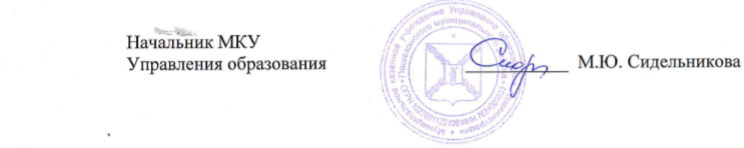 Приложение 2Состав оргкомитета:Кротова Елена Владимировна – заместитель начальника отдела по дошкольному и дополнительному образованию  МКУ Управления образования Администрации Пошехонского муниципального района.Марина Татьяна Витальевна – директор  Муниципального бюджетного учреждения дополнительного образования  Центра «Эдельвейс»;Поливанова Надежда Николаевна – педагог-организатор  муниципального бюджетного учреждения дополнительного образования Центра «Эдельвейс».Приложение 3Состав жюри:Кротова Елена Владимировна – председатель жюри;  заместитель начальника отдела по дошкольному и дополнительному образованию  МКУ Управления образования Администрации Пошехонского муниципального района.Марина Татьяна Витальевна – директор муниципального бюджетного учреждения дополнительного образования  Центра «Эдельвейс»;Карасёва Ирина Владимировна - общественный помощник уполномоченного по правам ребенка Ярославской области в Пошехонском районе.Смирнова Марина Юрьевна – педагог дополнительного образования МБУ ДО Центра «Эдельвейс» Приложение 1Утверждено приказом МКУ Управления образованияАдминистрации Пошехонского МРПоложениео проведении районного конкурса художественного творчества «Счастливое детство»Общие положенияРайонный конкурс художественного творчества «Счастливое детство» проводится в дистанционной форме.1. Положение о проведении районного конкурса творческих работ «Счастливое детство» приглашаются обучающиеся образовательных учреждений  Пошехонского муниципального района (далее – Конкурс) .  Конкурс проводится в целях воспитания в детях любви к творчеству, красоте, художественно-эстетического отношения к искусству;2. Задачи Конкурса:Выявление и поддержка одаренных и талантливых детей;Содействие развитию интеллектуально-творческого потенциала личности ребенка;Воспитание в детях любви к творчеству, красоте, искусству;Воспитание художественно-эстетического отношения к искусству;Стимулирование познавательных интересов ребёнка;Развитие художественно-изобразительных способностей;Стимулирование детей, педагогов к участию в сетевых проектах;Предоставление участникам возможности соревноваться в масштабе, выходящем за рамки учреждения и в рамках дистанционного конкурса3. Организаторами Конкурса являются: МКУ Управление образования  Администрации Пошехонского МР и муниципальное бюджетное учреждение дополнительного образования Центр «Эдельвейс» (далее МБУ ДО Центр «Эдельвейс»).4.   Проведение Конкурса осуществляет  МБУ ДО Центр «Эдельвейс». 2. Руководство Конкурсом2. Общее руководство Конкурсом осуществляет организационный комитет (далее – Оргкомитет), который создается на основании приказа МКУ Управления образования.2.1.	 Состав Оргкомитета может формироваться из числа работников МКУ Управления образования, МБУ ДО Центра «Эдельвейс», педагогических работников, специалистов образовательных организаций Пошехонского района и представителей общественных организаций.2.2. Оргкомитет:определяет состав жюри и порядок его работы;обеспечивает организационное, информационное и консультативное сопровождение Конкурса;по итогам работы жюри подводит итоги Конкурса.2.3. Жюри:проводит оценку конкурсных работ;ведёт протокол Конкурса;определяет победителей и призёров Конкурса.4 Возрастные категории участников: До 7 лет, 7-10 лет, 11-13 лет, 14-18 лет.4.1. Номинации Конкурса.Номинация Рисунок на тему «Счастливое детство» в нетрадиционной технике»  (на конкурс  принимаются фотографии или сканкопии рисунков в различных техниках исполнения: ладошками, пальчиками, нитками, трафаретами и др.)Номинация «Детская фантазия» (на конкурс принимаются фото или сканкопии рисунков на тему конкурса ко Дню защиты детей).Номинация «В мире любимых мультфильмов» (на конкурс  принимаются фотографии или сканкопии рисунков в различных техниках исполнения,
 на которых будут изображены герои  или сюжеты любимых мультфильмов).На конкурс  принимаются фотографии или сканкопии рисунков при наличии этикетки. Размер этикетки: 9см х 5,5 см, шрифт - Times New  Roman, размер - 12. Содержание: название работы, фамилия и имя (полностью) автора, возраст, фамилия, имя, отчество (полностью) педагога, название коллектива и учреждения, муниципальное образование. Критерии оценки работ:- оригинальность рисунка;2. - техника исполнения,- соответствие возрасту;- аккуратность исполнения и эстетичный вид рисунка.Требование к рисункам:Соответствие содержания работы теме конкурса (рисунки с изображением любых и педагоговработа должна соответствовать теме Конкурса;рисунок должен иметь название;работа может быть выполнена на бумаге или на ватмане формата А4 или А3;работа может быть выполнена карандашами, фломастерами или красками.Количество участников от образовательного учреждения не ограничено. Образовательное учреждение для участия в номинации предоставляет:заявку на участие (по форме согласно приложению 4 к настоящему Положению);конкурсные работы, в соответствии с критериями настоящего Положения;согласие на обработку персональных данных (приложение 5).4.2. Сроки, порядок и условия проведения Конкурса художественно творческих работ «Счастливое детство »4.2.1. Приём заявок и конкурсных работ осуществляется до 3 июня 2020 года на электронную почту: polivanova.nadezhda.92@mail.ru Конкурсные работы без заявки и поступившие позднее указанного срока и оформленные не по форме, рассматриваться не будут.4.2.12. Дополнительная информация по телефонам: (48546) 2-18-35,  Поливанова Надежда Николаевна  - педагог-организатор МБУ ДО Центра "Эдельвейс);- по электронной почте   polivanova.nadezhda.92@mail.ru Подведение итогов Конкурса и награждение5.1. Итоги Конкурса оформляются протоколом Оргкомитета.5.2. Победители (1-е место) награждаются дипломами и памятными призами ,
 призёры (2-е и 3-е место) награждаются дипломами Конкурса в каждой номинации, а также в каждой возрастной категории.5.3. Результаты Конкурса будут подведены 5 июня 2020 года и размещены на сайте МБУ ДО Центр «Эдельвейс» http://cdt-psh.edu.yar.ruФинансирование Конкурса6.1. Финансирование организационных расходов по подготовке и проведению Конкурса осуществляется за счёт средств МБУ ДО Центра «Эдельвейс».7.  Получение призовой продукции 7.1. Каждый участник и (или) руководитель получает призовую продукцию и расписывается в ведомости. За участника имеет право получить призовую продукцию его руководитель или директор образовательного учреждения.Приложение 4Заявкана участие в районном конкурсе художественного творчества  «Счастливое детство»Наименование образовательного учреждения: __________________________Адрес места нахождения (название населенного пункта, адрес): __________________________________________________________________

Для обучающихся
Ответственный исполнитель заявки:  фамилия, имя, отчество (полностью), контактный телефон, электронный адресРуководитель Образовательного учреждения: подпись, расшифровка подписи, печатьПриложение 5                                                                                                                                         Согласие участника (до 18 лет) на сбор, хранение, использование, распространение (передачу) и публикацию персональных данных      Наименование мероприятия: районный конкурс художественного творчества «Счастливое детство»Районный  конкурс художественного творчества «Счастливое детство»Я, _______________________________________________________________________________,(фамилия, имя, отчество участника полностью)проживающий по адресу ___________________________________________________________________,(адрес места жительства)паспорт __________________, выданный ______________________________________________________                                (серия, номер)                                                    (дата выдачи)                   _________________________________________________________________________________________,(наименование органа, выдавшего паспорт)место учебы в настоящее время (в соответствии с уставом образовательной организации): ____________________________________________________________________________________________________________________________________________________________________,дата рождения участника (число, месяц, год)______________________, в соответствии с требованиями статьи 9 Федерального закона от 27.07.2006 № 152-ФЗ «О персональных данных», подтверждаю свое согласие на обработку МБУ ДО Центра «Эдельвейс» находящимся по адресу: г. Пошехонье, пл. Свободы, д.8  (далее – Оператор) персональных данных моего ребенка: фамилии, имени, отчества, места учебы, класса, даты рождения, паспортных данных/данных свидетельства о рождении с целью формирования регламентированной отчетности, размещения части данных (фамилии, имени, отчества, даты рождения, класса, места учебы) в региональной базе данных о достижениях одаренных детей и их педагогах-наставниках, а также в свободном доступе в сети Интернет на сайтах ОператораЯ разрешаю Оператору производить фото- и видеосъемку с моим участием, безвозмездно использовать эти фото, видео и информационные материалы во внутренних и внешних коммуникациях, связанных с деятельностью Оператора, а также  безвозмездно воспроизводить авторские работы (полностью или частично) в итоговом сборнике Конкурса, на своих сайтах и в других проектах без дополнительных согласований. Фотографии, видеоматериалы и авторские работы могут быть скопированы, представлены и сделаны достоянием общественности или адаптированы для использования любыми СМИ и любым способом, в частности в буклетах, видео, в Интернете и т.д. при условии, что произведенные фотографии и видео не нанесут вред моему достоинству и репутации. Предоставляю Оператору право осуществлять все действия (операции) с моими персональными данными, включая сбор, систематизацию, накопление, хранение, обновление, изменение, использование, обезличивание, блокирование, уничтожение. Способы обработки персональных данных: смешанная обработка с передачей по сети Интернет. Согласие действует на период с момента предоставления до 25.05.2021 г. и прекращается по истечении срока документа.Данное согласие может быть отозвано в порядке, установленном законодательством Российской Федерации. «_____»______________2020 г.          ________________________________________________                                                      подпись                                         расшифровкаПриложение 6Согласие родителя (законного представителя) на сбор, хранение, использование, распространение (передачу) и публикацию персональных данных своего несовершеннолетнего ребенка      Наименование мероприятия: районный конкурс художественного творчества «Счастливое детство»Районный  конкурс художественного творчества «Счастливое детство»Я,_______________________________________________________________________________,(фамилия, имя, отчество родителя (законного представителя) полностью)проживающий по адресу ___________________________________________________________________,(адрес места жительства)паспорт __________________, выданный ______________________________________________________                                (серия, номер)                                                    (дата выдачи)                   _________________________________________________________________________________________,(наименование органа, выдавшего паспорт)являясь на основании  _____________________________________родителем (законным представителем)                         (наименование документа, подтверждающие полномочия  родителя (законного представителя))__________________________________________________________________________________,(фамилия, имя, отчество ребенка (подопечного) полностью)место учебы в настоящее время (в соответствии с уставом образовательной организации): ____________________________________________________________________________________________________________________________________________________________________,класс обучения ___________,  дата рождения ребенка (число, месяц, год): ______________________, паспорт (свидетельство о рождении ребенка) _____________________, выданный ___________________                                                                                           (серия, номер)                                                               (дата выдачи)                   __________________________________________________________________________________________(наименование органа, выдавшего паспорт/свидетельство о рождении ребенка)____________________________________________________________________________________________________________________________     в соответствии с требованиями статьи 9 Федерального закона от 27.07.2006 № 152-ФЗ «О персональных данных», подтверждаю свое согласие на обработку МБУ ДО Центра «Эдельвейс» находящимся по адресу: г. Пошехонье, пл. Свободы, д.8  (далее – Оператор) персональных данных моего ребенка: фамилии, имени, отчества, места учебы, класса, даты рождения, паспортных данных/данных свидетельства о рождении с целью формирования регламентированной отчетности, размещения части данных (фамилии, имени, отчества, даты рождения, класса, места учебы) в региональной базе данных о достижениях одаренных детей и их педагогах-наставниках, а также в свободном доступе в сети Интернет на сайтах ОператораЯ разрешаю Оператору производить фото- и видеосъемку моего ребенка, безвозмездно использовать эти фото, видео и информационные материалы во внутренних и внешних коммуникациях, связанных с деятельностью Оператора, а также  безвозмездно воспроизводить его авторские работы (полностью или частично) в итоговом сборнике Конкурса, на своих сайтах и в других проектах без дополнительных согласований. Фотографии, видеоматериалы и авторские работы могут быть скопированы, представлены и сделаны достоянием общественности или адаптированы для использования любыми СМИ и любым способом, в частности в буклетах, видео, в Интернете и т.д. при условии, что произведенные фотографии и видео не нанесут вред достоинству и репутации моего ребенка. Предоставляю Оператору право осуществлять все действия (операции) с персональными данными моего ребенка, включая сбор, систематизацию, накопление, хранение, обновление, изменение, использование, обезличивание, блокирование, уничтожение. Способы обработки персональных данных: смешанная обработка с передачей по сети Интернет. Согласие действует на период с момента предоставления до 25.05.2021 г. и прекращается по истечении срока документа.Данное согласие может быть отозвано в порядке, установленном законодательством Российской Федерации. «_____»______________2020 г.          ________________________________________________№п/пФамилия, имя, отчество участника (полностью)Число, месяц, год рождения участникаВозрастная категорияНоминацияПодноминацияНазвание работыОбразовательное учреждение, класс (группа)Фамилия, имя, отчество педагога (полностью), дата рождения, телефон12